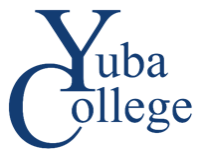 Student Name and ID: _________________________________________________        Date: ____________	Instructor: ___________________________________________	Nursing Course: __________________Clinical Progress is:							 _____ Needs Improvement	_____ 	Minimal Performance 	_____ Unsafe_____ UnsatisfactoryProblem Related to:_____ Clinical Performance	               _____ Clinical Assignments_____Unprofessional Behavior(s)	_____ Lack of Progress in Meeting Clinical ObjectivesDescription of Identified Problem:Provide a detailed description of problem(s) with specific student behaviors. Please identify the clinical objective(s) student is failing to meet. Student has been informed via meeting on (date) ________ Contract: Specify what the student must do to correct the problem.When the remediation is due if applicable.The consequences of not correcting the problem. Referred to:	_____ Semester Lead Faculty	 		                              ____ No referral needed_____ Director Nursing, Allied Health		                  	 ____ Other_______________Nursing Faculty (print name): ___________________________ Signature/Date ___________________Nursing Student Signature/Date :  ________________________________________ Conference on (date) ____________ Written Summary of Conference:  _____ in Student File